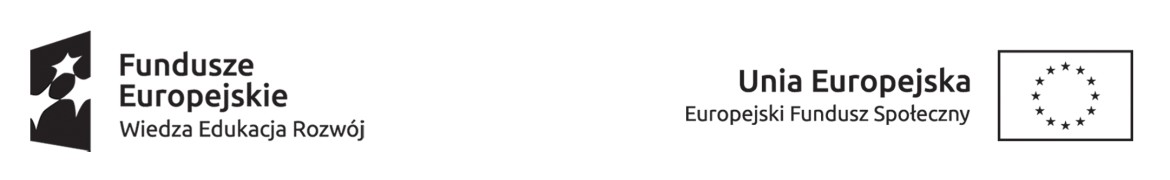 Formularz szacowania wartości zamówieniaOferowana cena za wykonanie przedmiotu zamówienia polegającego na zorganizowaniu i przeprowadzeniu szkolenia w zakresie Pracownik ds. rachunkowości i księgowości z ECDL/ECCC  dla 10 uczestników projektu „Aktywizacja osób młodych pozostających bez pracy w powiecie chodzieskim (IV)" w ramach Programu Operacyjnego Wiedza Edukacja Rozwój, Oś priorytetowa 1: Osoby młode na rynku pracy, Działanie 1.1 Wsparcie osób młodych pozostających bez pracy na regionalnym rynku pracy, Poddziałanie 1.1.1 Wsparcie udzielone z Europejskiego Funduszu Społecznego.Cena jednostkowa szkolenia ……………………………….. złŁączna cena szkolenia …………………………………… zł (za przeszkolenie 10 osób)słownie zł.: ……………………………………………………………………………..Oświadczam, że powyższa oferta cenowa obejmuje całość przedmiotu zamówienia opisanego w Zaproszeniu do składania wstępnych ofert cenowych w celu oszacowania wartości usługi polegającej na zorganizowaniu i przeprowadzeniu szkolenia w zakresie Pracownik ds. rachunkowości i księgowości z ECDL/ECCC.………………………………….			………………………………….      (miejscowość i data)			  		(podpis osoby upoważnionej)Nazwa Wykonawcy:Adres:NIP:REGON:Telefon/faks:E-mail: